Research Programme [Please tick (√) only ONE (1) Niche OR Thrust area]QUALITY OF RESEARCHERSResearch Team Track Record ** For the past 5 years and MUST be relevant to the proposed programmeInternational Collaborations/External Collaborator and Stakeholders (MUST be relevant to the proposed programme)TARGETED RESEARCH OUTPUT (Please select at least 1 (ONE) from each category)ACADEMIC OUTPUTNON-ACADEMIC OUTPUTRESEARCH IMPACT i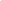 Note: 	APPLICATIONS SUBMITTED WILL BE TREATED IN FULL CONFIDENCE. THE DECISION OF THE UM COMMITTEE PANEL IS FINAL. Semua permohonan dianggap sulit. Keputusan Jawatankuasa Panel UM adalah MUKTAMAD.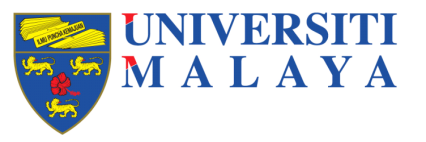 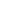 UNIVERSITI MALAYA IMPACT-ORIENTED INTERDISCIPLINARY RESEARCH GRANT PROGRAMME (IIRG)CYCLE 4/2021PROGRAMME SUMMARY : PART A[Incomplete Form will be rejected]UNIVERSITI MALAYA IMPACT-ORIENTED INTERDISCIPLINARY RESEARCH GRANT PROGRAMME (IIRG)CYCLE 4/2021PROGRAMME SUMMARY : PART A[Incomplete Form will be rejected]UNIVERSITI MALAYA IMPACT-ORIENTED INTERDISCIPLINARY RESEARCH GRANT PROGRAMME (IIRG)CYCLE 4/2021PROGRAMME SUMMARY : PART A[Incomplete Form will be rejected]UNIVERSITI MALAYA IMPACT-ORIENTED INTERDISCIPLINARY RESEARCH GRANT PROGRAMME (IIRG)CYCLE 4/2021PROGRAMME SUMMARY : PART A[Incomplete Form will be rejected]PROGRAMME LEADER PROGRAMME TITLE                                           SUB-PROGRAMME TITLE & LEADERS       SUB-PROGRAMME TITLESUB-PROGRAMME TITLESUB-PROGRAMME LEADERSUB-PROGRAMME TITLE & LEADERS       1.SUB-PROGRAMME TITLE & LEADERS       2.SUB-PROGRAMME TITLE & LEADERS       3.RESEARCH CLUSTERNICHE AREASNICHE AREASTHRUST AREASTHRUST AREASFrontiers of the Natural WorldNature-Inspired Technology (Driving Drug Discovery)(  )Curiosity-Driven Fundamental Research(  )Health & Well BeingActive Aging(  )Innovative Health(  )Health & Well BeingCancer(  )Lifestyle Diseases(  )Health & Well BeingMental Well-Being(  )Innovative Industry & Sustainability ScienceEnergy(  )IR4.0(  )Innovative Industry & Sustainability ScienceMaterials(  )Water & Environment(  )Innovative Industry & Sustainability ScienceSustainable Living(  )Social Advancement & HappinessBehavioural Studies(  )Education for the Future(  )Social Advancement & HappinessCultural, Heritage and Civilization(  )Smart Society(  )B. EXECUTIVE SUMMARY (max. 300 words: Should include, but not limited to background of research, objectives, problem statement (needs, approach, benefits, competition) and brief methodology)C. LINKAGES BETWEEN SUB-PROGRAMME (max. 300 words)No.NameFacultyH-IndexCitationsNo. of Publications**Role/ Contribution1.2.3.No.InstitutionName of ResearcherRole/ Contribution1.2.3.No.DetailsOutput1.ISI2.IPR/Copyright3.Human Capital Developments4.Book (s)/Chapters in book (s)5.Scopus / Peer reviewed journal articles (for non-science only & journal category A & B)6.PolicyNo.DetailsOutput1.Commercialization2.Media Articles3.Website4.Software/Applications5.Societal Engagement6.Others: Please specifyYou can use these columns to help write your ‘IMPACT SUMMARY’You can use these columns to help write your ‘IMPACT SUMMARY’This may be helpful for  structuring your ‘Impact Summary’ and ‘Pathways to Impact’ sectionsYou can use these columns to help write your ‘PATHWAYS TO IMPACT’You can use these columns to help write your ‘PATHWAYS TO IMPACT’You can use these columns to help write your ‘PATHWAYS TO IMPACT’You can use these columns to help write your ‘PATHWAYS TO IMPACT’You can use these columns to help write your ‘PATHWAYS TO IMPACT’Who will your research benefit?(non-academic beneficiaries)What will be the benefits to them from your research?How would you categorise this benefit/beneficiary?(E.g. public, industry, Policy?)How are you going to share your research with them?(I.e. what is the specific activity?)When are these activities going to take place?(Be as specific as possible)Who from your research project is going to arrange and deliver this activity?What resources/ training will you need for this activity? (Include in costs & justification of resources)How will you know these activities have been successful?                UNIVERSITI MALAYA IMPACT-ORIENTED INTERDISCIPLINARY RESEARCH GRANT PROGRAMME (IIRG) CYCLE 4/2021	PART B[Incomplete Form will be rejected]                UNIVERSITI MALAYA IMPACT-ORIENTED INTERDISCIPLINARY RESEARCH GRANT PROGRAMME (IIRG) CYCLE 4/2021	PART B[Incomplete Form will be rejected]                UNIVERSITI MALAYA IMPACT-ORIENTED INTERDISCIPLINARY RESEARCH GRANT PROGRAMME (IIRG) CYCLE 4/2021	PART B[Incomplete Form will be rejected]                UNIVERSITI MALAYA IMPACT-ORIENTED INTERDISCIPLINARY RESEARCH GRANT PROGRAMME (IIRG) CYCLE 4/2021	PART B[Incomplete Form will be rejected]                UNIVERSITI MALAYA IMPACT-ORIENTED INTERDISCIPLINARY RESEARCH GRANT PROGRAMME (IIRG) CYCLE 4/2021	PART B[Incomplete Form will be rejected]                UNIVERSITI MALAYA IMPACT-ORIENTED INTERDISCIPLINARY RESEARCH GRANT PROGRAMME (IIRG) CYCLE 4/2021	PART B[Incomplete Form will be rejected]ATITLE OF PROPOSED RESEARCH / TAJUK PENYELIDIKANTITLE OF PROPOSED RESEARCH / TAJUK PENYELIDIKANTITLE OF PROPOSED RESEARCH / TAJUK PENYELIDIKANTITLE OF PROPOSED RESEARCH / TAJUK PENYELIDIKANTITLE OF PROPOSED RESEARCH / TAJUK PENYELIDIKANA(i)Title of Proposed Research Programme: Tajuk Program Penyelidikan yang dicadangkan:Title of Proposed Research Programme: Tajuk Program Penyelidikan yang dicadangkan:Title of Proposed Research Programme: Tajuk Program Penyelidikan yang dicadangkan:Title of Proposed Research Programme: Tajuk Program Penyelidikan yang dicadangkan:Title of Proposed Research Programme: Tajuk Program Penyelidikan yang dicadangkan:BDETAILS OF PROGRAMME LEADER / MAKLUMAT KETUA PROGRAM DETAILS OF PROGRAMME LEADER / MAKLUMAT KETUA PROGRAM DETAILS OF PROGRAMME LEADER / MAKLUMAT KETUA PROGRAM DETAILS OF PROGRAMME LEADER / MAKLUMAT KETUA PROGRAM DETAILS OF PROGRAMME LEADER / MAKLUMAT KETUA PROGRAM B(i)Name of Programme Leader:                                   IC  / Passport Number:Nama Ketua Program:                                          No. Kad Pengenalan/ Pasport:Name of Programme Leader:                                   IC  / Passport Number:Nama Ketua Program:                                          No. Kad Pengenalan/ Pasport:Name of Programme Leader:                                   IC  / Passport Number:Nama Ketua Program:                                          No. Kad Pengenalan/ Pasport:Name of Programme Leader:                                   IC  / Passport Number:Nama Ketua Program:                                          No. Kad Pengenalan/ Pasport:Name of Programme Leader:                                   IC  / Passport Number:Nama Ketua Program:                                          No. Kad Pengenalan/ Pasport:B(ii) Position (Please tick ( √ )):Jawatan (Sila tanda ( √ )):       Professor           Assoc. Prof.                Senior Lecturer                 Lecturer                    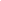 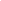 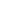 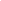        Profesor              Prof. Madya             Pensyarah Kanan              Pensyarah                      Position (Please tick ( √ )):Jawatan (Sila tanda ( √ )):       Professor           Assoc. Prof.                Senior Lecturer                 Lecturer                           Profesor              Prof. Madya             Pensyarah Kanan              Pensyarah                      Position (Please tick ( √ )):Jawatan (Sila tanda ( √ )):       Professor           Assoc. Prof.                Senior Lecturer                 Lecturer                           Profesor              Prof. Madya             Pensyarah Kanan              Pensyarah                      Position (Please tick ( √ )):Jawatan (Sila tanda ( √ )):       Professor           Assoc. Prof.                Senior Lecturer                 Lecturer                           Profesor              Prof. Madya             Pensyarah Kanan              Pensyarah                      Position (Please tick ( √ )):Jawatan (Sila tanda ( √ )):       Professor           Assoc. Prof.                Senior Lecturer                 Lecturer                           Profesor              Prof. Madya             Pensyarah Kanan              Pensyarah                     B(iii)Faculty /Department/Centre/Unit (Please provide full address):Fakulti /Jabatan /Pusat/Unit (Sila nyatakan alamat penuh):Faculty /Department/Centre/Unit (Please provide full address):Fakulti /Jabatan /Pusat/Unit (Sila nyatakan alamat penuh):Faculty /Department/Centre/Unit (Please provide full address):Fakulti /Jabatan /Pusat/Unit (Sila nyatakan alamat penuh):Faculty /Department/Centre/Unit (Please provide full address):Fakulti /Jabatan /Pusat/Unit (Sila nyatakan alamat penuh):Faculty /Department/Centre/Unit (Please provide full address):Fakulti /Jabatan /Pusat/Unit (Sila nyatakan alamat penuh):B(iv)Office Telephone No.:                                                       Handphone No.:No. Telefon Pejabat:                                                           No. Telefon Bimbit:Office Telephone No.:                                                       Handphone No.:No. Telefon Pejabat:                                                           No. Telefon Bimbit:Office Telephone No.:                                                       Handphone No.:No. Telefon Pejabat:                                                           No. Telefon Bimbit:Office Telephone No.:                                                       Handphone No.:No. Telefon Pejabat:                                                           No. Telefon Bimbit:Office Telephone No.:                                                       Handphone No.:No. Telefon Pejabat:                                                           No. Telefon Bimbit:B(v)E-mail Address:Alamat e-mel:E-mail Address:Alamat e-mel:E-mail Address:Alamat e-mel:E-mail Address:Alamat e-mel:E-mail Address:Alamat e-mel:B(vi)Date of First Appointment with this University:Tarikh mula berkhidmat dengan Universiti ini:Date of First Appointment with this University:Tarikh mula berkhidmat dengan Universiti ini:Date of First Appointment with this University:Tarikh mula berkhidmat dengan Universiti ini:Date of First Appointment with this University:Tarikh mula berkhidmat dengan Universiti ini:Date of First Appointment with this University:Tarikh mula berkhidmat dengan Universiti ini:B(vii)Type of Service (Please tick ( √ )):Jenis Perkhidmatan (Sila tanda ( √ )):           Permanent                              Contract (State contract expiry date):___________________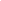 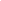            Tetap                                        Kontrak (Nyatakan tarikh tamat kontrak):    Type of Service (Please tick ( √ )):Jenis Perkhidmatan (Sila tanda ( √ )):           Permanent                              Contract (State contract expiry date):___________________           Tetap                                        Kontrak (Nyatakan tarikh tamat kontrak):    Type of Service (Please tick ( √ )):Jenis Perkhidmatan (Sila tanda ( √ )):           Permanent                              Contract (State contract expiry date):___________________           Tetap                                        Kontrak (Nyatakan tarikh tamat kontrak):    Type of Service (Please tick ( √ )):Jenis Perkhidmatan (Sila tanda ( √ )):           Permanent                              Contract (State contract expiry date):___________________           Tetap                                        Kontrak (Nyatakan tarikh tamat kontrak):    Type of Service (Please tick ( √ )):Jenis Perkhidmatan (Sila tanda ( √ )):           Permanent                              Contract (State contract expiry date):___________________           Tetap                                        Kontrak (Nyatakan tarikh tamat kontrak):    B(viii)Latest CV & Researchers’ Profile (maximum 1 page each- Please use attached template for the profile and enclose in the Appendix) CV Terkini & Profile Penyelidik (maksimum 1 muka surat bagi setiap dokumen - Sila gunakan template yang telah disediakan bagi profil penyelidik dan lampirkan di bahagian Apendiks)Latest CV & Researchers’ Profile (maximum 1 page each- Please use attached template for the profile and enclose in the Appendix) CV Terkini & Profile Penyelidik (maksimum 1 muka surat bagi setiap dokumen - Sila gunakan template yang telah disediakan bagi profil penyelidik dan lampirkan di bahagian Apendiks)Latest CV & Researchers’ Profile (maximum 1 page each- Please use attached template for the profile and enclose in the Appendix) CV Terkini & Profile Penyelidik (maksimum 1 muka surat bagi setiap dokumen - Sila gunakan template yang telah disediakan bagi profil penyelidik dan lampirkan di bahagian Apendiks)Latest CV & Researchers’ Profile (maximum 1 page each- Please use attached template for the profile and enclose in the Appendix) CV Terkini & Profile Penyelidik (maksimum 1 muka surat bagi setiap dokumen - Sila gunakan template yang telah disediakan bagi profil penyelidik dan lampirkan di bahagian Apendiks)Latest CV & Researchers’ Profile (maximum 1 page each- Please use attached template for the profile and enclose in the Appendix) CV Terkini & Profile Penyelidik (maksimum 1 muka surat bagi setiap dokumen - Sila gunakan template yang telah disediakan bagi profil penyelidik dan lampirkan di bahagian Apendiks)CRESEARCH INFORMATION / MAKLUMAT PENYELIDIKANRESEARCH INFORMATION / MAKLUMAT PENYELIDIKANRESEARCH INFORMATION / MAKLUMAT PENYELIDIKANRESEARCH INFORMATION / MAKLUMAT PENYELIDIKANRESEARCH INFORMATION / MAKLUMAT PENYELIDIKANC(i)Name of Research Institute/Centre/Laboratory/Group:Nama Institut/Pusat/Makmal/Kumpulan Penyelidikan :Name of Research Institute/Centre/Laboratory/Group:Nama Institut/Pusat/Makmal/Kumpulan Penyelidikan :Name of Research Institute/Centre/Laboratory/Group:Nama Institut/Pusat/Makmal/Kumpulan Penyelidikan :Name of Research Institute/Centre/Laboratory/Group:Nama Institut/Pusat/Makmal/Kumpulan Penyelidikan :Name of Research Institute/Centre/Laboratory/Group:Nama Institut/Pusat/Makmal/Kumpulan Penyelidikan : C(ii)Location of Research Institute/Centre/Laboratory/Group:Lokasi Institut/Pusat/Makmal/Kumpulan Penyelidikan:Location of Research Institute/Centre/Laboratory/Group:Lokasi Institut/Pusat/Makmal/Kumpulan Penyelidikan:Location of Research Institute/Centre/Laboratory/Group:Lokasi Institut/Pusat/Makmal/Kumpulan Penyelidikan:Location of Research Institute/Centre/Laboratory/Group:Lokasi Institut/Pusat/Makmal/Kumpulan Penyelidikan:Location of Research Institute/Centre/Laboratory/Group:Lokasi Institut/Pusat/Makmal/Kumpulan Penyelidikan:C(iii)Duration of Research Programme (maximum 24 months):Tempoh masa program penyelidikan (Maksimum 24 bulan):     Tempoh: ___________ / _________ (month / year)     Duration:Duration of Research Programme (maximum 24 months):Tempoh masa program penyelidikan (Maksimum 24 bulan):     Tempoh: ___________ / _________ (month / year)     Duration:Duration of Research Programme (maximum 24 months):Tempoh masa program penyelidikan (Maksimum 24 bulan):     Tempoh: ___________ / _________ (month / year)     Duration:Duration of Research Programme (maximum 24 months):Tempoh masa program penyelidikan (Maksimum 24 bulan):     Tempoh: ___________ / _________ (month / year)     Duration:Duration of Research Programme (maximum 24 months):Tempoh masa program penyelidikan (Maksimum 24 bulan):     Tempoh: ___________ / _________ (month / year)     Duration:DRESEARCH DETAILS / BUTIRAN PENYELIDIKANRESEARCH DETAILS / BUTIRAN PENYELIDIKANRESEARCH DETAILS / BUTIRAN PENYELIDIKANRESEARCH DETAILS / BUTIRAN PENYELIDIKANRESEARCH DETAILS / BUTIRAN PENYELIDIKAND(i)Detailed Proposal of Research Programme (including sub-programme):Maklumat cadangan program penyelidikan (beserta sub-program) secara terperinci:Abstract (maximum 150 words) Abstrak (maksimum 150 patah perkataan)Graphical Abstract (maximum 1 page-A4)(Please use attached template and enclose in the Appendix) Abstrak grafik (maksimum 1 muka surat-A4)(Sila gunakan template dan lampirkan di bahagian Apendiks)Research background including  Introduction /Hypothesis /Research Questions and Literature Reviews. Keterangan latar belakang penyelidikan termasuk Pengenalan/kenyataan hipotesis / persoalan penyelidikan dan kajian literatur.SMART Objective (s) of the Research/ SMART Objektif Penyelidikan**SMART i.e. specific, measurable, achievable, realistic and timelySPECIFIC: outline in a clear statement precisely what is required.MEASURABLE: include a measure to enable you to monitor progress and to know when the objective                                          has been achieved.ACHIEVABLE: objectives can be designed to be challenging, but it is important that failure is not built                         into objectives. Employees and managers should agree to the objectives to ensure                          commitment to them.REALISTIC: focus on outcomes rather than the means of achieving themTIMELY(or time-bound): agree the date by which the outcome must be achieved.
Flow Chart of Research Programme (Please enclose in the Appendix)/ Carta Alir Program Penyelidikan (Sila lampirkan di bahagian Apendiks) Gantt Chart of Research Programme (Please enclose in the Appendix)/Carta Gantt Program Penyelidikan (Sila lampirkan di bahagian Apendiks)Detailed Proposal of Research Programme (including sub-programme):Maklumat cadangan program penyelidikan (beserta sub-program) secara terperinci:Abstract (maximum 150 words) Abstrak (maksimum 150 patah perkataan)Graphical Abstract (maximum 1 page-A4)(Please use attached template and enclose in the Appendix) Abstrak grafik (maksimum 1 muka surat-A4)(Sila gunakan template dan lampirkan di bahagian Apendiks)Research background including  Introduction /Hypothesis /Research Questions and Literature Reviews. Keterangan latar belakang penyelidikan termasuk Pengenalan/kenyataan hipotesis / persoalan penyelidikan dan kajian literatur.SMART Objective (s) of the Research/ SMART Objektif Penyelidikan**SMART i.e. specific, measurable, achievable, realistic and timelySPECIFIC: outline in a clear statement precisely what is required.MEASURABLE: include a measure to enable you to monitor progress and to know when the objective                                          has been achieved.ACHIEVABLE: objectives can be designed to be challenging, but it is important that failure is not built                         into objectives. Employees and managers should agree to the objectives to ensure                          commitment to them.REALISTIC: focus on outcomes rather than the means of achieving themTIMELY(or time-bound): agree the date by which the outcome must be achieved.
Flow Chart of Research Programme (Please enclose in the Appendix)/ Carta Alir Program Penyelidikan (Sila lampirkan di bahagian Apendiks) Gantt Chart of Research Programme (Please enclose in the Appendix)/Carta Gantt Program Penyelidikan (Sila lampirkan di bahagian Apendiks)Detailed Proposal of Research Programme (including sub-programme):Maklumat cadangan program penyelidikan (beserta sub-program) secara terperinci:Abstract (maximum 150 words) Abstrak (maksimum 150 patah perkataan)Graphical Abstract (maximum 1 page-A4)(Please use attached template and enclose in the Appendix) Abstrak grafik (maksimum 1 muka surat-A4)(Sila gunakan template dan lampirkan di bahagian Apendiks)Research background including  Introduction /Hypothesis /Research Questions and Literature Reviews. Keterangan latar belakang penyelidikan termasuk Pengenalan/kenyataan hipotesis / persoalan penyelidikan dan kajian literatur.SMART Objective (s) of the Research/ SMART Objektif Penyelidikan**SMART i.e. specific, measurable, achievable, realistic and timelySPECIFIC: outline in a clear statement precisely what is required.MEASURABLE: include a measure to enable you to monitor progress and to know when the objective                                          has been achieved.ACHIEVABLE: objectives can be designed to be challenging, but it is important that failure is not built                         into objectives. Employees and managers should agree to the objectives to ensure                          commitment to them.REALISTIC: focus on outcomes rather than the means of achieving themTIMELY(or time-bound): agree the date by which the outcome must be achieved.
Flow Chart of Research Programme (Please enclose in the Appendix)/ Carta Alir Program Penyelidikan (Sila lampirkan di bahagian Apendiks) Gantt Chart of Research Programme (Please enclose in the Appendix)/Carta Gantt Program Penyelidikan (Sila lampirkan di bahagian Apendiks)Detailed Proposal of Research Programme (including sub-programme):Maklumat cadangan program penyelidikan (beserta sub-program) secara terperinci:Abstract (maximum 150 words) Abstrak (maksimum 150 patah perkataan)Graphical Abstract (maximum 1 page-A4)(Please use attached template and enclose in the Appendix) Abstrak grafik (maksimum 1 muka surat-A4)(Sila gunakan template dan lampirkan di bahagian Apendiks)Research background including  Introduction /Hypothesis /Research Questions and Literature Reviews. Keterangan latar belakang penyelidikan termasuk Pengenalan/kenyataan hipotesis / persoalan penyelidikan dan kajian literatur.SMART Objective (s) of the Research/ SMART Objektif Penyelidikan**SMART i.e. specific, measurable, achievable, realistic and timelySPECIFIC: outline in a clear statement precisely what is required.MEASURABLE: include a measure to enable you to monitor progress and to know when the objective                                          has been achieved.ACHIEVABLE: objectives can be designed to be challenging, but it is important that failure is not built                         into objectives. Employees and managers should agree to the objectives to ensure                          commitment to them.REALISTIC: focus on outcomes rather than the means of achieving themTIMELY(or time-bound): agree the date by which the outcome must be achieved.
Flow Chart of Research Programme (Please enclose in the Appendix)/ Carta Alir Program Penyelidikan (Sila lampirkan di bahagian Apendiks) Gantt Chart of Research Programme (Please enclose in the Appendix)/Carta Gantt Program Penyelidikan (Sila lampirkan di bahagian Apendiks)Detailed Proposal of Research Programme (including sub-programme):Maklumat cadangan program penyelidikan (beserta sub-program) secara terperinci:Abstract (maximum 150 words) Abstrak (maksimum 150 patah perkataan)Graphical Abstract (maximum 1 page-A4)(Please use attached template and enclose in the Appendix) Abstrak grafik (maksimum 1 muka surat-A4)(Sila gunakan template dan lampirkan di bahagian Apendiks)Research background including  Introduction /Hypothesis /Research Questions and Literature Reviews. Keterangan latar belakang penyelidikan termasuk Pengenalan/kenyataan hipotesis / persoalan penyelidikan dan kajian literatur.SMART Objective (s) of the Research/ SMART Objektif Penyelidikan**SMART i.e. specific, measurable, achievable, realistic and timelySPECIFIC: outline in a clear statement precisely what is required.MEASURABLE: include a measure to enable you to monitor progress and to know when the objective                                          has been achieved.ACHIEVABLE: objectives can be designed to be challenging, but it is important that failure is not built                         into objectives. Employees and managers should agree to the objectives to ensure                          commitment to them.REALISTIC: focus on outcomes rather than the means of achieving themTIMELY(or time-bound): agree the date by which the outcome must be achieved.
Flow Chart of Research Programme (Please enclose in the Appendix)/ Carta Alir Program Penyelidikan (Sila lampirkan di bahagian Apendiks) Gantt Chart of Research Programme (Please enclose in the Appendix)/Carta Gantt Program Penyelidikan (Sila lampirkan di bahagian Apendiks)ESUMMARY OF OVERALL BUDGET /RINGKASAN BELANJAWAN SECARA KESELURUHANSUMMARY OF OVERALL BUDGET /RINGKASAN BELANJAWAN SECARA KESELURUHANSUMMARY OF OVERALL BUDGET /RINGKASAN BELANJAWAN SECARA KESELURUHANSUMMARY OF OVERALL BUDGET /RINGKASAN BELANJAWAN SECARA KESELURUHANSUMMARY OF OVERALL BUDGET /RINGKASAN BELANJAWAN SECARA KESELURUHANPlease indicate your estimated budget for this research and details of expenditure Sila nyatakan anggaran bajet bagi cadangan penyelidikan ini dan berikan butir-butir perbelanjaan dengan lengkap Please indicate your estimated budget for this research and details of expenditure Sila nyatakan anggaran bajet bagi cadangan penyelidikan ini dan berikan butir-butir perbelanjaan dengan lengkap Please indicate your estimated budget for this research and details of expenditure Sila nyatakan anggaran bajet bagi cadangan penyelidikan ini dan berikan butir-butir perbelanjaan dengan lengkap Please indicate your estimated budget for this research and details of expenditure Sila nyatakan anggaran bajet bagi cadangan penyelidikan ini dan berikan butir-butir perbelanjaan dengan lengkap Please indicate your estimated budget for this research and details of expenditure Sila nyatakan anggaran bajet bagi cadangan penyelidikan ini dan berikan butir-butir perbelanjaan dengan lengkap Budget detailsButiran belanjawanAmount requested Jumlah yang dipohonAmount requested Jumlah yang dipohonAmount requested Jumlah yang dipohonAmount requested Jumlah yang dipohonBudget detailsButiran belanjawanSub-Programme 1Sub-Program 1(RM)Sub-Programme 2Sub-Program 2 (RM)Sub-Programme 3Sub-Program 3 (RM)TotalJumlah (RM)  E(i)Vote 11000 - Salary and wagesUpah dan Elaun                                                      E(ii)Vote 21000 - Travelling and  TransportationPerjalanan dan PengangkutanE(iii)Vote 24000 - RentalSewaanE(iv)Vote 27000 - Research Materials & Supplies Bekalan dan Bahan PenyelidikanE(v)Vote 28000 - Maintenance and Minor Repair ServicesBaik pulih kecil dan ubahsuaiE(vi)Vote 29000 - Professional Services Perkhidmatan IkhtisasTOTAL AMOUNT (RM)JUMLAH BESAR (RM)TOTAL AMOUNT (RM)JUMLAH BESAR (RM)FDeclaration by Programme Leader / Akuan Ketua Program(Please tick ( √ )): / (Sila tanda ( √ )):Declaration by Programme Leader / Akuan Ketua Program(Please tick ( √ )): / (Sila tanda ( √ )):Declaration by Programme Leader / Akuan Ketua Program(Please tick ( √ )): / (Sila tanda ( √ )):Declaration by Programme Leader / Akuan Ketua Program(Please tick ( √ )): / (Sila tanda ( √ )):Declaration by Programme Leader / Akuan Ketua Program(Please tick ( √ )): / (Sila tanda ( √ )):I hereby declare that:Saya dengan ini mengaku bahawa: All information stated here is accurate, UM has the right to reject or to cancel the offer without prior notice if there is any inaccurate information given.  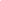 Semua maklumat yang diisi adalah benar, UM berhak menolak permohonan atau membatalkan tawaran pada bila-bila masa sekiranya keterangan yang dikemukakan adalah tidak benar.Application of this research is presented for the UM Interdisciplinary Research Programme.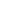 Permohonan projek penyelidikan ini dikemukakan untuk memohon peruntukan di bawah Program Penyelidikan Interdisiplinari UM.Application of this research is also presented for the other research grant/s 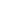 (grant’s name and total amount)Permohonan projek penyelidikan ini juga dikemukakan untuk memohon peruntukan geran penyelidikan  dari (nama geran dan jumlah dana)____________________________________I have read, understood and will implement all requirements stipulated in the UM Safety & Research Handbook and Code of Research Ethics. Failure to do so will result in disqualification of my application.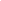 Saya telah membaca, memahami dan akan melaksanakan semua keperluan dalam UM Safety & Research Handbook dan Kod Etika Penyelidikan. Kegagalan berbuat demikian akan menyebabkan permohonan saya ditolak.Date :                                                      Programme Leader’s Signature :Tarikh :                                                    Tandatangan Ketua Program :   ___________________I hereby declare that:Saya dengan ini mengaku bahawa: All information stated here is accurate, UM has the right to reject or to cancel the offer without prior notice if there is any inaccurate information given.  Semua maklumat yang diisi adalah benar, UM berhak menolak permohonan atau membatalkan tawaran pada bila-bila masa sekiranya keterangan yang dikemukakan adalah tidak benar.Application of this research is presented for the UM Interdisciplinary Research Programme.Permohonan projek penyelidikan ini dikemukakan untuk memohon peruntukan di bawah Program Penyelidikan Interdisiplinari UM.Application of this research is also presented for the other research grant/s (grant’s name and total amount)Permohonan projek penyelidikan ini juga dikemukakan untuk memohon peruntukan geran penyelidikan  dari (nama geran dan jumlah dana)____________________________________I have read, understood and will implement all requirements stipulated in the UM Safety & Research Handbook and Code of Research Ethics. Failure to do so will result in disqualification of my application.Saya telah membaca, memahami dan akan melaksanakan semua keperluan dalam UM Safety & Research Handbook dan Kod Etika Penyelidikan. Kegagalan berbuat demikian akan menyebabkan permohonan saya ditolak.Date :                                                      Programme Leader’s Signature :Tarikh :                                                    Tandatangan Ketua Program :   ___________________I hereby declare that:Saya dengan ini mengaku bahawa: All information stated here is accurate, UM has the right to reject or to cancel the offer without prior notice if there is any inaccurate information given.  Semua maklumat yang diisi adalah benar, UM berhak menolak permohonan atau membatalkan tawaran pada bila-bila masa sekiranya keterangan yang dikemukakan adalah tidak benar.Application of this research is presented for the UM Interdisciplinary Research Programme.Permohonan projek penyelidikan ini dikemukakan untuk memohon peruntukan di bawah Program Penyelidikan Interdisiplinari UM.Application of this research is also presented for the other research grant/s (grant’s name and total amount)Permohonan projek penyelidikan ini juga dikemukakan untuk memohon peruntukan geran penyelidikan  dari (nama geran dan jumlah dana)____________________________________I have read, understood and will implement all requirements stipulated in the UM Safety & Research Handbook and Code of Research Ethics. Failure to do so will result in disqualification of my application.Saya telah membaca, memahami dan akan melaksanakan semua keperluan dalam UM Safety & Research Handbook dan Kod Etika Penyelidikan. Kegagalan berbuat demikian akan menyebabkan permohonan saya ditolak.Date :                                                      Programme Leader’s Signature :Tarikh :                                                    Tandatangan Ketua Program :   ___________________I hereby declare that:Saya dengan ini mengaku bahawa: All information stated here is accurate, UM has the right to reject or to cancel the offer without prior notice if there is any inaccurate information given.  Semua maklumat yang diisi adalah benar, UM berhak menolak permohonan atau membatalkan tawaran pada bila-bila masa sekiranya keterangan yang dikemukakan adalah tidak benar.Application of this research is presented for the UM Interdisciplinary Research Programme.Permohonan projek penyelidikan ini dikemukakan untuk memohon peruntukan di bawah Program Penyelidikan Interdisiplinari UM.Application of this research is also presented for the other research grant/s (grant’s name and total amount)Permohonan projek penyelidikan ini juga dikemukakan untuk memohon peruntukan geran penyelidikan  dari (nama geran dan jumlah dana)____________________________________I have read, understood and will implement all requirements stipulated in the UM Safety & Research Handbook and Code of Research Ethics. Failure to do so will result in disqualification of my application.Saya telah membaca, memahami dan akan melaksanakan semua keperluan dalam UM Safety & Research Handbook dan Kod Etika Penyelidikan. Kegagalan berbuat demikian akan menyebabkan permohonan saya ditolak.Date :                                                      Programme Leader’s Signature :Tarikh :                                                    Tandatangan Ketua Program :   ___________________I hereby declare that:Saya dengan ini mengaku bahawa: All information stated here is accurate, UM has the right to reject or to cancel the offer without prior notice if there is any inaccurate information given.  Semua maklumat yang diisi adalah benar, UM berhak menolak permohonan atau membatalkan tawaran pada bila-bila masa sekiranya keterangan yang dikemukakan adalah tidak benar.Application of this research is presented for the UM Interdisciplinary Research Programme.Permohonan projek penyelidikan ini dikemukakan untuk memohon peruntukan di bawah Program Penyelidikan Interdisiplinari UM.Application of this research is also presented for the other research grant/s (grant’s name and total amount)Permohonan projek penyelidikan ini juga dikemukakan untuk memohon peruntukan geran penyelidikan  dari (nama geran dan jumlah dana)____________________________________I have read, understood and will implement all requirements stipulated in the UM Safety & Research Handbook and Code of Research Ethics. Failure to do so will result in disqualification of my application.Saya telah membaca, memahami dan akan melaksanakan semua keperluan dalam UM Safety & Research Handbook dan Kod Etika Penyelidikan. Kegagalan berbuat demikian akan menyebabkan permohonan saya ditolak.Date :                                                      Programme Leader’s Signature :Tarikh :                                                    Tandatangan Ketua Program :   ___________________GRecommendation by Dean of Research ClusterPerakuan oleh Dekan Kluster Penyelidikan Please tick (√ )  Sila tandakan (√) Recommendation:Perakuan:                             A.      Recommended                                                              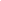                                       Disokong                                                    B.      Not Recommended (Please specify reason)                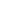                                        Tidak Disokong (Sila Nyatakan Sebab)  Comments:Ulasan:---------------------------------------------------------------------------------------------------------------------------------------------------------------------------------------------------------------------------------------------------------------------------------------------------------------------------------------------------------------------------------------------------------------------------------------------------------------------------------------------------------------------------------------------------------------------------------------------------------------------------------------Name:                                                                                           Signature:Nama:                                                                                           Tandatangan:                                                                               Date:Tarikh: